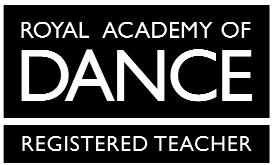 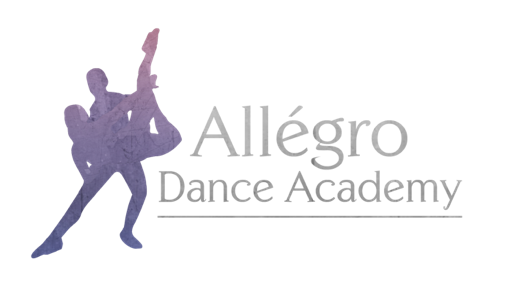 Allégro Dance Academy Uniform Order FormBranded ItemsChild’s Name:Height:		    Chest:	Allégro Dance Academy hoodies and onesies have the option for personalisation on the back. If you would like your child’s name printed, please specify exactly what you would like printed here:Sizes available:Child – 3-4, 5-6, 7-8, 9-11, 12-13Adult – Small, Medium, Large (Light pink hoodie unavailable in adult sizes)Please email this completed form to uniform@allegro-dance-academy.co.ukItemPriceSizeQuantityAllégro Dance Academy Hoodie in PinkFrom £25.00Allégro Dance Academy Hoodie in BlackFrom £25.00Allégro Dance Academy Onesie in BlackFrom £32.00Allégro Dance Academy T-Shirt in BlackFrom £12.00Allégro Dance Academy Leggings in BlackFrom £18.00